Hallo Kinder,wir würden uns freuen, wenn ihr Lust hättet uns einen Schneemann zu basteln.Ihr braucht weißes Papier, oder weiße Farbe,ein buntes Papier, oder ihr malt eines mit euren Farben an. Schere, Kleber, StifteFür die Kreise könnt ihr euch eine Schablone nehmen, einen Deckel, einen Becher, ein Geldstück, ganz egal.Natürlich könnt ihr die Kreise auch malen.Schneidet die Kreise aus und klebt sie auf das bunte Papier. Toll wäre es, wenn es für jeden Buchstaben eures Namens einen Kreis gibt, aber das muss nicht sein.Die Großen können ihren Namen vielleicht schon selber schreiben, den Anderen helfen die Eltern oder Geschwister bestimmt.Jeder Schneemann braucht etwas auf den Kopf, was bekommt eurer, einen Topf, ein Cäppi, ein Zylinder, eine Bommelmütze, oder was fällt euch noch ein??Tolle Knopfaugen, und eine Karottennase? Was kann er in der Hand halten? Einen Besen? Ein Snowboard, eine Schaufel???Bringt uns euren tollen Schneemann vorbei, schickt ihn mit der Post, gebt ihn jemand mit, wir hängen ihn im Kindergarten auf.Wir freuen uns auf ganz viele tolle SchneemännerWir denken auf euchDie „Großen“ aus dem Kindergarten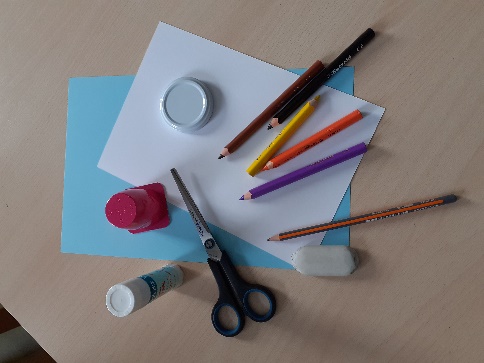 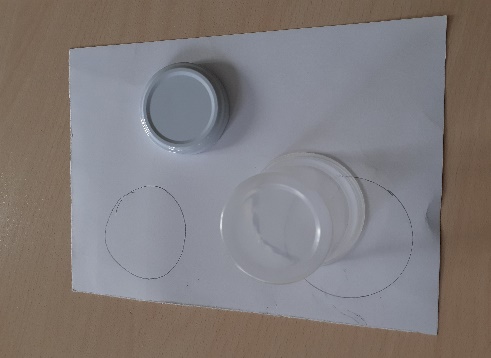 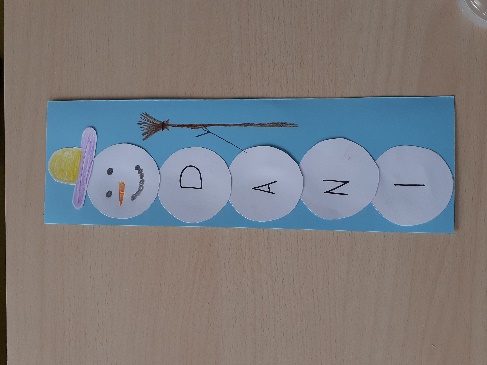 